Муниципальное общеобразовательное учреждение«Турунтаевская районная гимназия»Положение о получении общего образования в форме семейного образования в МОУ «Турунтаевская районная гимназия»1. Общие положения 1.1. Настоящее положение о семейном образовании в МОУ «Турунтаевская районная гимназия» (далее – положение) определяет порядок организации получения общего образования в семье. 1.2. В соответствии с Законом Российской Федерации от 29.12.12. № 273 ФЗ «Об образовании в Российской Федерации» статья 17, статья 63, статья 34 ч.3 (с последующими изменениями) родители (законные представители) несовершеннолетних детей имеют право на выбор формы получения образования. 1.3. С учетом потребностей и возможностей обучающихся общеобразовательные программы могут осваиваться в форме семейного образования. Освоение общеобразовательных программ в форме семейного образования предполагает самостоятельное или с помощью педагогов, работающих на договорной основе, или с помощью родителей (законных представителей) обучающегося освоение общеобразовательных программ с последующим прохождением промежуточной и государственной (итоговой) аттестации в общеобразовательном учреждении, имеющем лицензию на право ведения образовательной деятельности и свидетельство о государственной аккредитации (далее – общеобразовательное учреждение). 1.4. Семейное образование есть форма освоения ребенком общеобразовательных программ начального общего, основного общего, среднего (полного) общего образования в семье. Общеобразовательное учреждение осуществляет текущий контроль за освоением общеобразовательных программ обучающимися в форме семейного образования. 1.5. Для семейного образования, как и для других форм получения начального общего, основного общего, среднего (полного) общего образования, действует единый федеральный государственный образовательный стандарт. 2. Организация семейного образования 2.1. Право дать ребенку образование в семье предоставляется всем родителям (законным представителям). 2.2. Обучающиеся могут перейти на семейную форму образования на любой ступени общего образования: начального общего, основного общего и среднего (полного) общего. Обучающийся, получающий образование в семье, вправе на любом этапе обучения по решению родителей (законных представителей) продолжить образование в общеобразовательном учреждении. 2.3. Отношения между общеобразовательным учреждением и родителями (законными представителями) по организации семейного образования регулируются договором, который не может ограничивать права сторон по сравнению с действующим законодательством. могут: -пригласить преподавателя самостоятельно;  - обучать самостоятельно. 2.5. Общеобразовательное учреждение осуществляет прием детей, желающих получить образование в семье, на общих основаниях по заявлению родителей (законных представителей) с указанием выбора семейной формы образования. При заключении договора с родителями законными представителями) и зачислении обучающегося в общеобразовательное учреждение, последнее обязано ознакомить его и его родителей (законных представителей) с уставом, лицензией на право ведения образовательной деятельности, со свидетельством о государственной аккредитации, основными образовательными программами, реализуемыми этим общеобразовательным учреждением, и другими документами, регламентирующими организацию образовательного процесса. Договор хранится в личном деле обучающегося; второй экземпляр договора находится у родителей (законных представителей) обучающегося. 2.6. Общеобразовательное учреждение в соответствии с договором: -по возможности предоставляет обучающемуся на время обучения учебники и другую литературу, имеющуюся в библиотеке общеобразовательного учреждения; -осуществляет промежуточную и государственную (итоговую) аттестации обучающегося. 2.7. Общеобразовательное учреждение вправе расторгнуть договор, если родители не обеспечили: -освоение обучающимся определённых договором общеобразовательных программ в соответствии с требованиями государственного образовательного стандарта в установленные сроки; -явки обучающегося в образовательное учреждение в определённые договором сроки для прохождения промежуточной и государственной (итоговой) аттестации. В случае расторжения договора обучающемуся предоставляется возможность продолжить по желанию родителей (законных представителей) обучение в другой форме в данном общеобразовательном учреждении. 2.8. Родители (законные представители) несут ответственность за выполнение общеобразовательных программ в соответствии с федеральными государственными образовательными стандартами, прилагают усилия к освоению обучающимися общеобразовательных программ. 3. Аттестация обучающегося 3.1. Порядок проведения промежуточной аттестации обучающегося в форме семейного образования определяется образовательным учреждением самостоятельно, отражается в договоре между образовательным учреждением и родителями (законными представителями). Результаты аттестации фиксируются в протоколах соответствии с графиком проведения промежуточной аттестации. 3.2. Перевод обучающегося в последующий класс производится по решению педагогического совета общеобразовательного учреждения по результатам промежуточной аттестации. 3.3. Освоение обучающимся общеобразовательных программ основного общего и среднего (полного) общего образования завершается обязательной государственной (итоговой) аттестацией. 3.4. Государственная (итоговая) аттестация обучающихся IX классов, получающих образование в семье, проводится общеобразовательным учреждением в соответствии с Положением о государственной (итоговой) аттестации выпускников IX и XI (XII) классов общеобразовательных учреждений Российской Федерации, утвержденным приказом Министерства образования Российской Федерации «Об утверждении Положения о государственной (итоговой) аттестации выпускников IX и XI (XII) классов общеобразовательных учреждений Российской Федерации». Государственная (итоговая) аттестация обучающихся XI (XII) классов, получающих образование в семье, проводится общеобразовательным учреждением в соответствии с Положением о формах и порядке проведения государственной (итоговой) аттестации обучающихся, освоивших основные общеобразовательные программы среднего (полного) общего образования, утвержденным приказом Министерства образования и науки Российской Федерации «Об утверждении Положения о формах и порядке проведения государственной (итоговой) аттестации обучающихся, освоивших основные общеобразовательные программы среднего (полного) общего образования». 3.5. Выпускникам IX и XI (XII) классов, прошедшим государственную (итоговую) аттестацию, общеобразовательное учреждение, имеющее государственную аккредитацию, выдает документ государственного образца о соответствующем образовании. 3.6. Обучающиеся в форме семейного образования, проявляющие способности и трудолюбие в учении могут быть награждены: -похвальным листом «За отличные успехи в учении» в переводных классах; -похвальной грамотой «За особые успехи в изучении отдельных предметов» в IX и XI (XII) классах; -золотой и серебряной медалью « За особые успехи в учении». Приложение №1ДоговорО получении обучающимся общего образования в семье.с.Турунтаево						                                                                                 «___»_____________20__г.	Муниципальное образовательное учреждение «Турунтаевская районная гимназия». именуемое в дальнейшем Учреждение, в лице директора Воробьевой Ирины Николаевны, действующего на основании Устава, с одной стороны и законного представителя (родитель,опекун/попечитель) обучающегося_________________________________________________________________                                                       (фамилия, имя, отчество законного представителя), именуемого в дальнейшем Представитель, обучающегося ___________________________________________________________                                                    (фамилия, имя, отчество обучающегося)именуемый в дальнейшем  Обучающийся. В интересах Обучающегося заключили настоящий договор о нижеследующем:1.Предмет договораПредметом настоящего договора является осуществление образования Обучающегося в семье, освоение Обучающимся программы              ____________________________________________                       (указываются общеобразовательные программы)              образования в рамках государственного образовательного стандарта.2.Права и обязанности УчрежденияУчреждение обязуется:- По возможности предоставляет обучающемуся на время обучения учебники и другую литературу, имеющуюся в библиотеке общеобразовательного учреждения; -Осуществляет промежуточную и государственную (итоговую) аттестации обучающегося. Учреждение имеет право:- расторгнуть договор, если родители не обеспечили: -освоение обучающимся определённых договором общеобразовательных программ в соответствии с требованиями государственного образовательного стандарта в установленные сроки; -явки обучающегося в образовательное учреждение в определённые договором сроки для прохождения промежуточной и государственной (итоговой) аттестации. В случае расторжения договора обучающемуся предоставляется возможность продолжить по желанию родителей (законных представителей) обучение в другой форме в данном общеобразовательном учреждении. 3.Права и обязанности ПредставителяПредставитель обязан:Обеспечить усвоение Обучающимся общеобразовательных программ, являющихся предметом данного договора, в сроки, соответствующие расписанию проведения промежуточной и итоговой аттестации учащихся, получающих образование в семье.Обеспечивать явку Обучающегося в Учреждение в установленные Учреждением сроки.Представитель имеет право:Для обеспечения освоения Обучающимся образовательных программ, являющихся предметом данного договора:- пригласить преподавателя  (учителя) самостоятельно,- обучать самостоятельно.-  знакомиться с результатами аттестаций.4. Ответственность сторон4.1Учреждение несет ответственность за организацию и проведение промежуточной аттестаций учащихся.5.Порядок расторжения договораНастоящий договор расторгается автоматически:При ликвидации  Учреждения; обязательства по данному договору не переходят к правопреемнику Учреждения;При отчислении Обучающегося из Учреждения по заявлению Представителя.При подтвержденном соответствующими результатами аттестации усвоении Обучающимся общеобразовательной программы, являющейся предметом данного договора.6.Срок действия договораНастоящий договор вступает в силу с момента его подписания сторонами и действует до  _         _____ года.Заключительная частьНастоящий договор составлен в 2-х экземплярах, имеющих равную юридическую силу, по одному экземпляру для каждой из сторон.7. Реквизиты и подписи сторонМП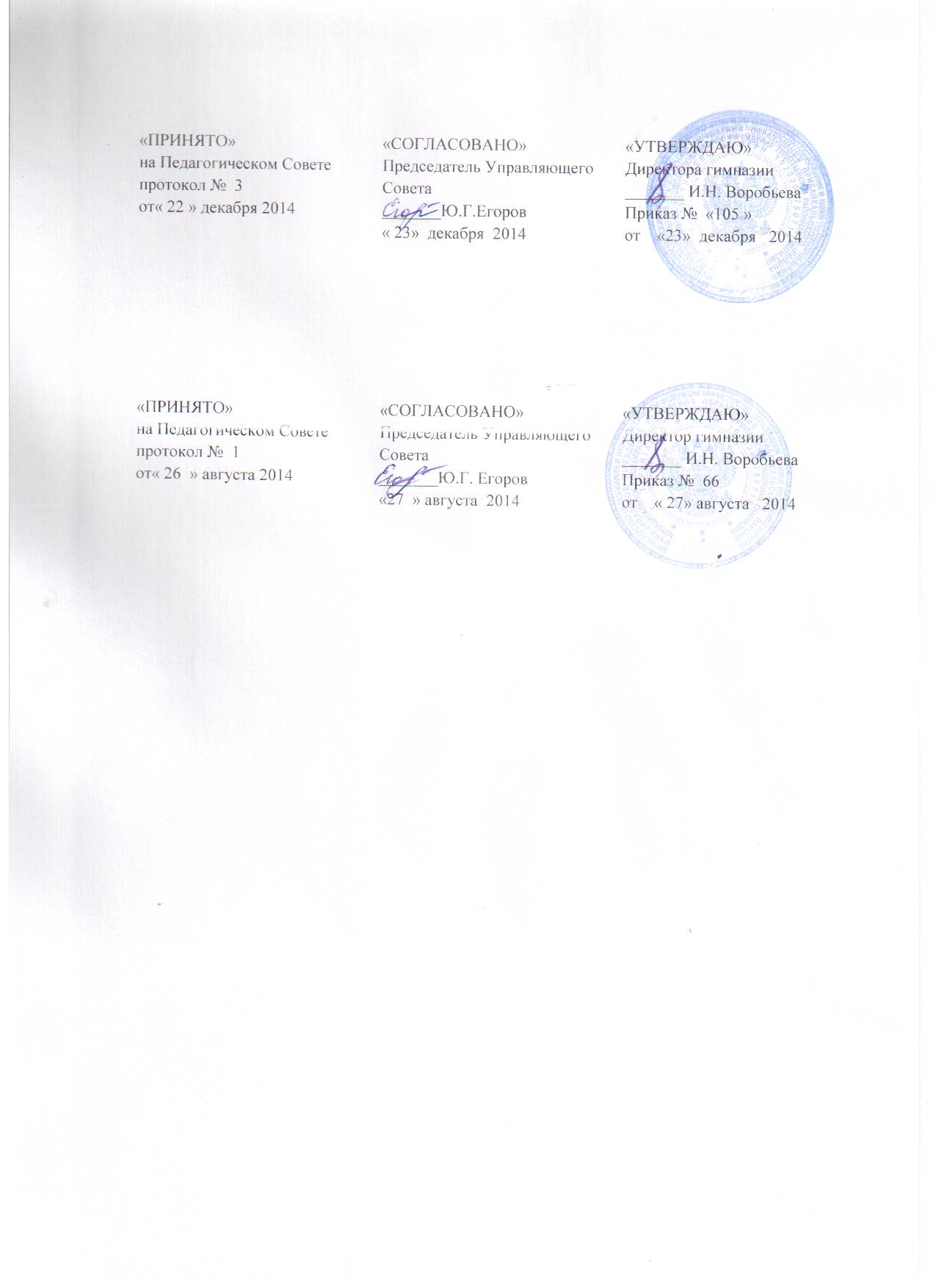 Родители(законные представители)Мать__________________________________________________Место работы__________________________________________Отец__________________________________________________Место работы__________________________________________Домашний адрес, телефон______________________________________________________________________________________Подпись_____________________________________________Турунтаевская районная гимназияАдрес:671260, с.Турунтаево, ул. Спортивная. д.5аТелефон: (830144)41-2-08, 51-0-94Электронный адрес: turgim@mail.ruПредставитель гимназии:Воробьева  Ирина Николаевна(директор школы)________________________________                                       (подпись)« _____ »___________________20     г.